2019-20 Season Results
(Played-24, Won-8, Draw-4, Lost-12)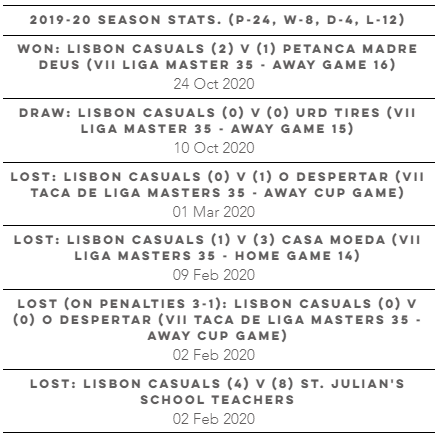 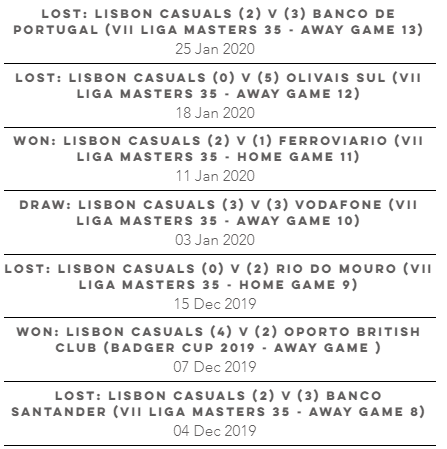 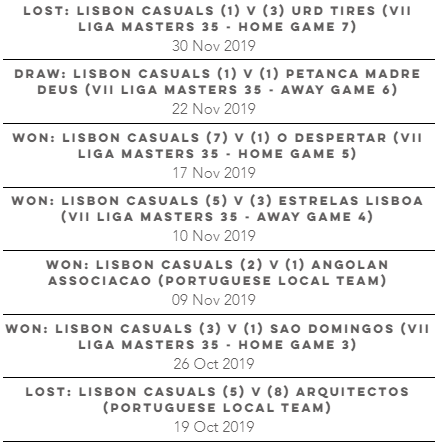 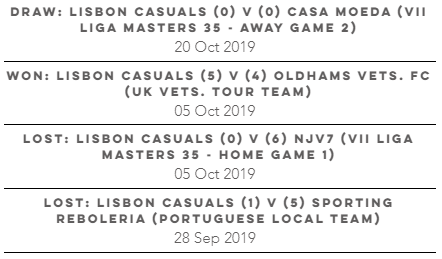 